		Соглашение		О принятии согласованных технических правил Организации Объединенных Наций для колесных транспортных средств, предметов оборудования и частей, которые могут быть установлены и/или использованы на колесных транспортных средствах, и об условиях взаимного признания официальных утверждений, выдаваемых на основе этих правил Организации Объединенных Наций*(Пересмотр 3, включающий поправки, вступившие в силу 14 сентября 2017 года)_________		Добавление 6 – Правила № 7 ООН		Пересмотр 6 – Поправка 8Поправки серии 03 − Дата вступления в силу: 15 октября 2019 года		Габаритные огни, сигналы торможения и контурные огниНастоящий документ опубликован исключительно в информационных целях. Аутентичным и юридически обязательным текстом является документ: ECE/TRANS/WP.29/2018/94/Rev.1_________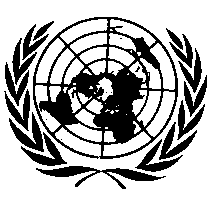 ОРГАНИЗАЦИЯ ОБЪЕДИНЕННЫХ НАЦИЙ		Поправки серии 03 к Правилам № 7 ООН (габаритные огни, сигналы торможения и контурные огни)Пункт 14 изменить следующим образом:		«14.		Переходные положения14.1	По истечении 24 месяцев после официальной даты вступления в силу Правил № [УСС] ООН Договаривающиеся стороны, применяющие настоящие Правила, прекращают предоставлять официальные утверждения на основании настоящих Правил.14.2	Договаривающиеся стороны, применяющие настоящие Правила, не отказывают в распространении официального утверждения на основании данной и любой предыдущей серий поправок к настоящим Правилам.14.3	Договаривающиеся стороны, применяющие настоящие Правила, продолжают предоставлять официальные утверждения для устройств на основании данной и любой предыдущей серий поправок к настоящим Правилам при условии, что эти устройства предназначены для установки на транспортных средствах, находящихся в эксплуатации, в качестве сменных частей.14.4	Договаривающиеся стороны, применяющие настоящие Правила, продолжают разрешать установку или использование на транспортном средстве, находящемся в эксплуатации, устройства, официально утвержденного на основании настоящих Правил с изменениями, внесенными в соответствии с любой предыдущей серией поправок, при условии, что это устройство предназначено для замены».E/ECE/324/Add.6/Rev.6/Amend.8−E/ECE/TRANS/505/Add.6/Rev.6/Amend.8E/ECE/324/Add.6/Rev.6/Amend.8−E/ECE/TRANS/505/Add.6/Rev.6/Amend.8E/ECE/324/Add.6/Rev.6/Amend.8−E/ECE/TRANS/505/Add.6/Rev.6/Amend.87 November 2019